                                        WATERSHED INDIA- Empowering Citizens                          Strategic Partnership – India Work Programme                                                                         Village Information Sheet 1. State: Odisha2. District:  Ganjam                                                                                              3. Block: Chatrapur4. Name of Gram panchayat: Podapadar                                                  5. Name of village:  Humar6. Population of village: -2500                                                                     7. Total Household:-4808. Connectivity: Pucca/Kucha Road : Pucca9. Distance from District headquarters:-04km 10. Number of hamlets ( Pada /Sahi)  : 08 11 . Name of Pada/Sahi   1:- Badashi 2:-Majhi sahi 3:-Nuaahi 4:-Bauri Sahi 5:-Redika sahi  6:- Sinibas Nager 7;- Baishnb Bihar 8;- Adua Sahi12.Social Group:- 1:- Bramhni 2:-kumuti 3: Khandayat 4:-Roul 5:-Senapati 6:-Telugu 7:-Teli 8:-Behera9:-Liari 10:-gudia 11:-Dhoba 12:-Dandasi 13:-Bauri  14:-Bhandari  15:-Bhadei 16:-Hadi 13.Religion .Hindu14. Social Group wise Catagory:-15. Sahi/Pada wise House hold(Social Group)16.Sahi /pada wise Oqupation17. Income Generation Unit in Village:-  1) Kaju Processing Unit  : Humara 2) Keoda Processing Unit...N03; Incomegeneration Activites/Unit. Bailor Farm 2 Nos18. Functional Village Water & sanitation Committee: -  Yes19. Numbers of user / pani committee in the village:-No 20. GKS Comeet :- Yes19. Institution Mapping:-20. Main Source of Drinking Water:-21. Sanitation Coverage:-22. Resource Map & Social Map1) Resource Map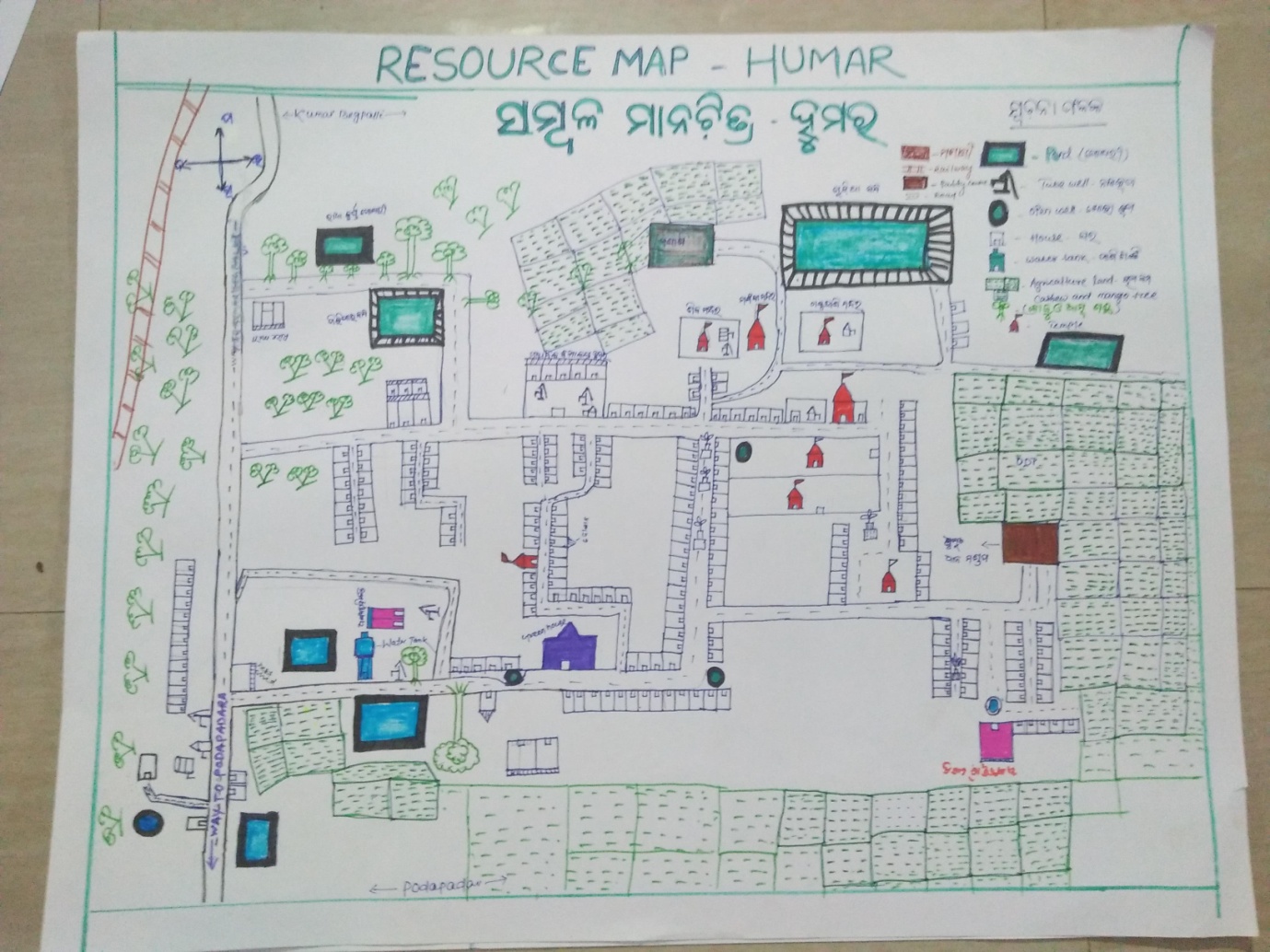 2) Social Map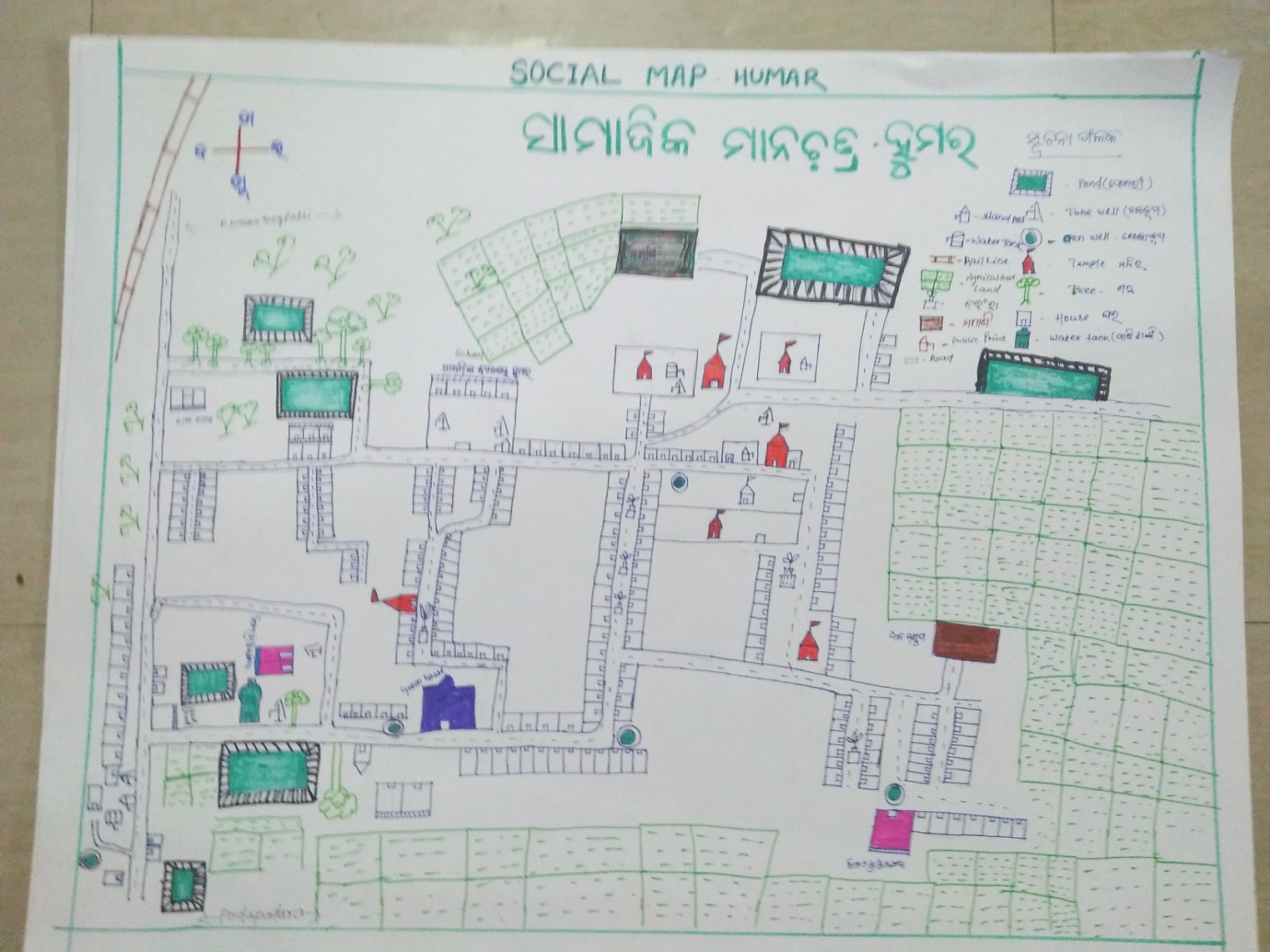 23 . Water Bodies;-(Mark on   Resource Map )24. Seasonal Calendar For Resources Availability:-25. Hazard & Vulnerability  Mapping :-26. Time &Trained Analysis of Resource Vulnerability:-General CategoryS C CategoryS T  CategoryOBC CategoryBramhiniBauri0Teli0Hadi0Khandayat0Dandasi 0Bandari0Dhoba0Gudia0Behera0Roul000Liari000Senapati000Telugu000Badhei000KumutiSNName of the Hamlet/SahiHousehold (general)Household (SC)Household (ST)Household (OBC)Total1Badasahi010701071252Majhi Sahi0O401501543Nuasahi00054544Bauri sahi06000605Redika Sahi001019206Sribash Nager0000327 Baisnaba Bihara010024258Adua Sahi0002020BadasahiMajhi SahiNuasahiBauri sahiRedika SahiSribash NagerBaisnaba BiharaAdua sahi123456789Fishing201600000036Marginal Farmer (<2.5Acer)5079121006100505177Medium/large Farmer>2.5081612010050152Labourers6060265520202016287Service052015030300048Small Business25300300701066Keoda collection1720010000038Keoda Processing000000000Land less6o603055O4172016262SNInstitutionTypeDistance to VillageNo of  CentreKey Authority/Point personRole1Anganwadi CenterIn village03AWWHelth2SchoolPraimeryIn Village01HedmateEducation3Health CenterANMCamp02ANMHeath4NGO000005BankNational BankChatrapur10Branch ManagerLoan6SHGSaving GroupIn  village10SHG LeaderSavings7Post officeVillage post officeIn Village01PostmasterComunication8Panchayat OfficePodapadara 9Police StationPolicestationChatarpurO1In Charge officerProtectionSNType RecourseNos/ units Coverage  (%Villagers)Function1Pipe water System  Household connecting0ne100%Functioning2Hand Pump09100%03  funtiong3Open well0520Domestic ues4Personal Burwell052%Domestic ues5Personal open well5060%Agriculture purposeSNType%of village population1Toilet Coverage45%2Toilet Usage80%SNSurface water BodiesPeriod for Which water AvailablePurpose of UseFor Eache purpose indicate Month (From –to)Who Manage1River & Stream2Chanel & Canal3Lake4Pond5Open Dug wellJanFeb.MarAprMayJunejulyAugSeptOctNovDecCapture FishingCulture FishingAquatic plant collectionAgricultureKaju collectingKeoda collectionSNType of HazardYear of HazardPeriod of HazardIf flood days when water Water loggingAreas Inundated1Super cyclon19992phailin2013SNYearType Hazard/EventEffect/ affect Waterresourse11999Super CyconePond & Tubewell fill with Salain water22013PhainiPond & Tubewell fill with Salain water32014Hoodhud